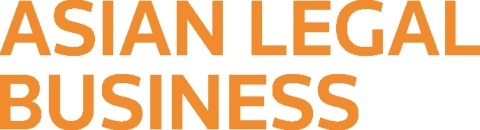 ALB: 2020 TOP 50 LARGEST LAW FIRMS SUBMISSION FORMThe deadline for submission is August 7, 2020Please send all submissions to TRALB.Ranking@thomsonreuters.com.  1) Firm Name 律所名称:2) Offices in Asia 亚洲办公室    Number 数量:    Locations 地点: 3) Location of global office headquarters 全球总部的地点: For questions 4, 5 and 6: Please provide a breakdown of headcount for each office location in Asia. 对于第4,5,6个问题，请分别提供亚洲各办公室的人数情况。*For question 4, only count the number of partners   For question 5, only count the number of lawyers, does not include the number of partners, or the number of paralegal, legal assistant, supporting staff.   For question 6, number of qualified lawyers does not include the number of paralegal, legal assistant, supporting staff.*第4个问题，仅统计职务为合伙人的数量  第5个问题，仅统计律师的数量，不包括合伙人，不包括律师助理、实习律师、见习律师、律所支持人员等  第6个问题，律师总人数指的是合伙人、律师、法律顾问、咨询顾问和外籍法律顾问的总人数，不包括律师助理、实习律师、见习律师、律所支持人员等Please read above instruction before providing below number: 在填写以下数据前，请先阅读以上填写说明。4) Total number of partners in Asia as of August 1, 2020 截至2020年8月1日，亚洲办公室合伙人的数量: 5) Total number of associates in Asia as of August 1, 2020 截至2020年8月1日，亚洲办公室律师的数量:6) Total number of qualified lawyers in Asia as of August 1, 20120  截至2020年8月1日，亚洲办公室律师总人数:7) Name of the firm’s managing partner/Asia head 律所管理合伙人/亚洲主管的姓名: